Rewalidacja  - LogopediaDopasowywanie podobnych przedmiotówPokaż dziecku przedmiot lub obrazek ukazujący przedmiot oraz zbiór 1, 2 lub 3 rzeczy związanych                    z tym przedmiotem (np. skarpety/buty, szczoteczka do zębów/ pasta do zębów). Powiedz: „Dopasuj przedmioty, które do siebie pasują”Uczeń dopasowuje przedmiot lub obrazek przedstawiający przedmiot do jego odpowiednikaButy/skarpety Szczoteczka do zębów/pasta do zębówKredka/obrazekMłotek/gwoździePies/kość Farba/pędzelPapier/ołówekPoduszka/łóżkoKwiaty/waza Szufelka/wiadro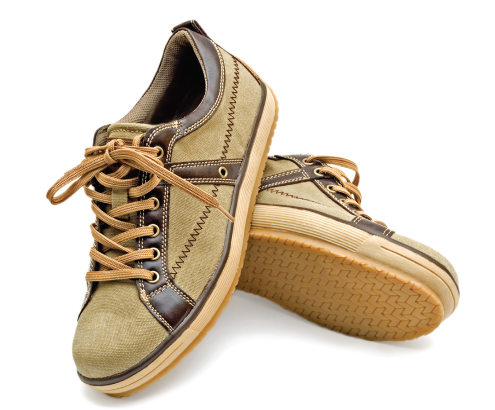 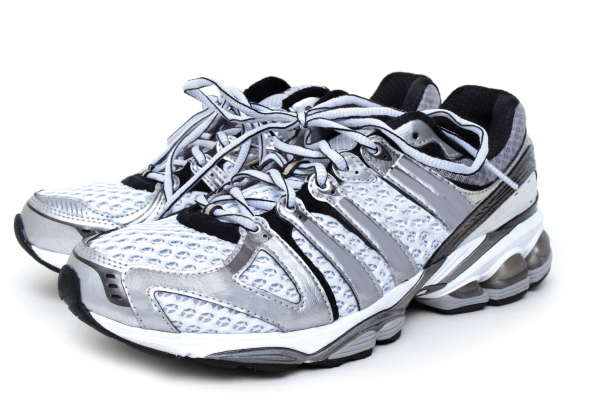 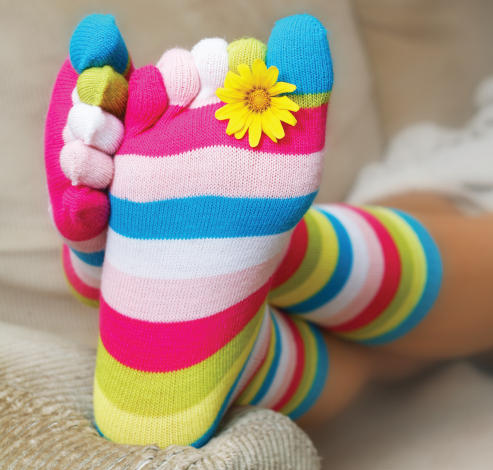 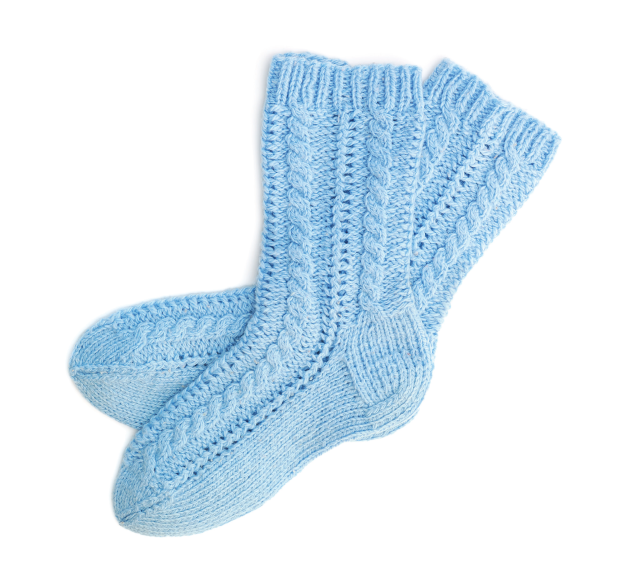 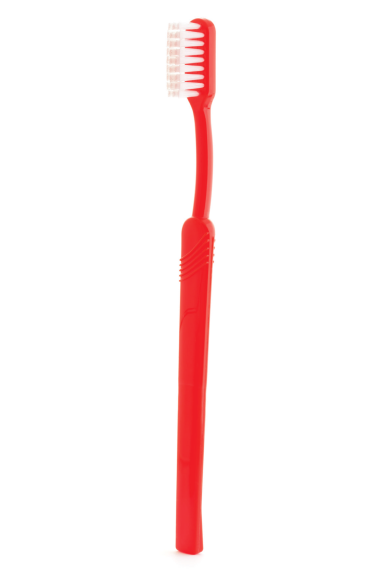 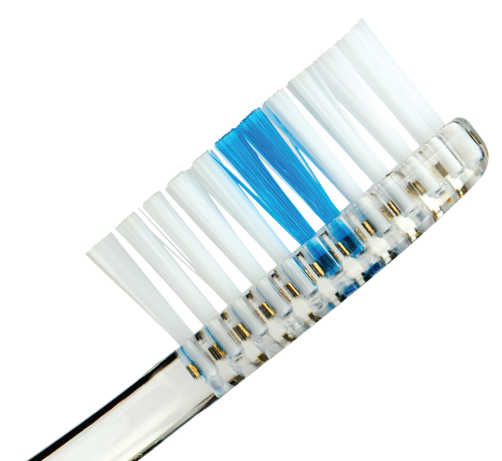 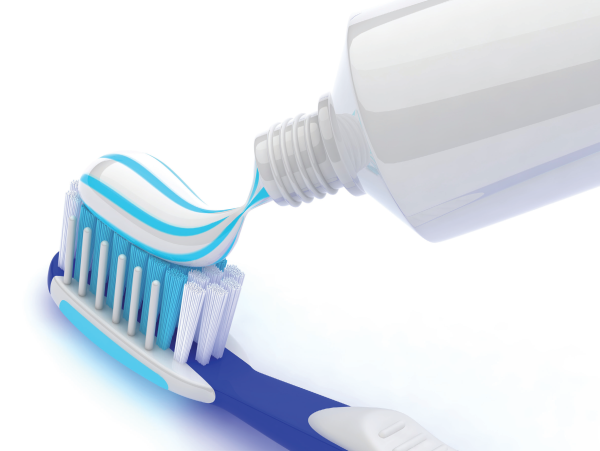 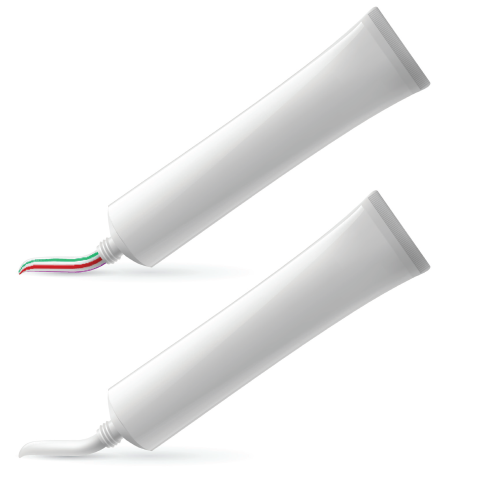 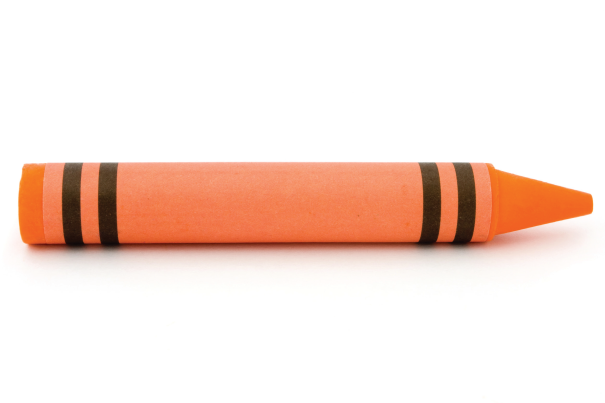 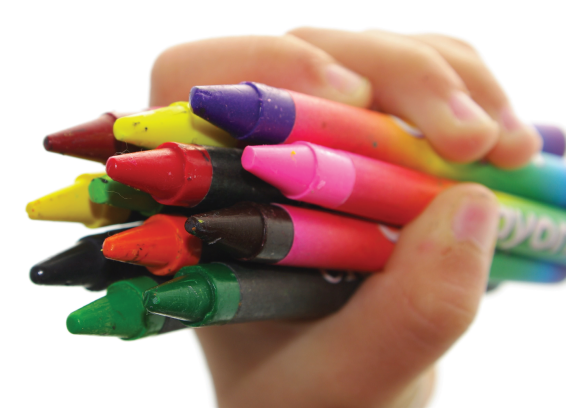 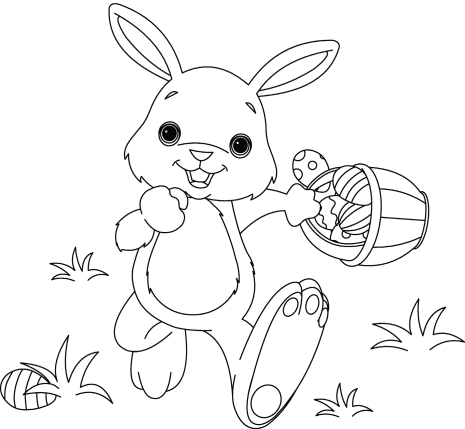 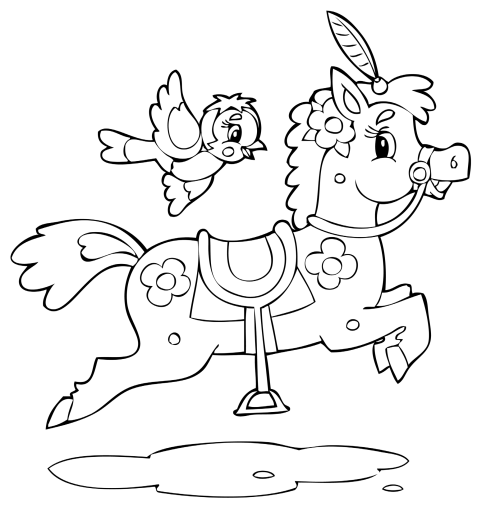 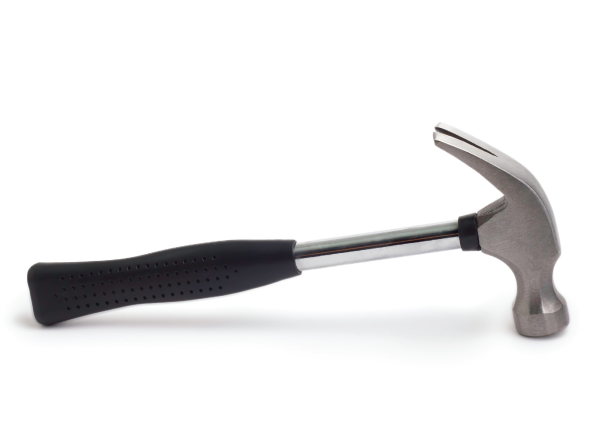 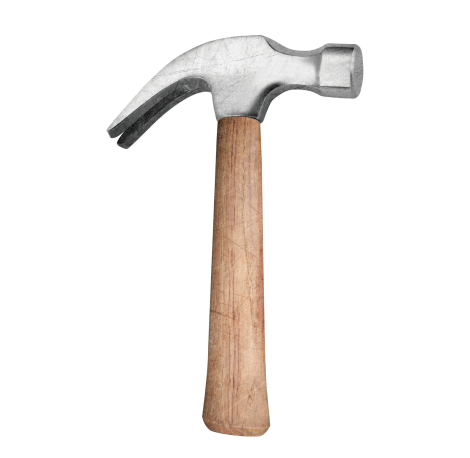 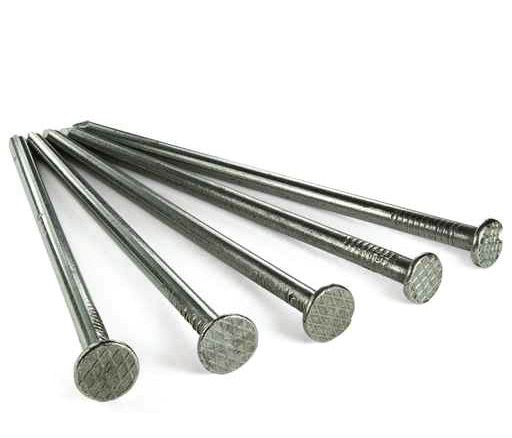 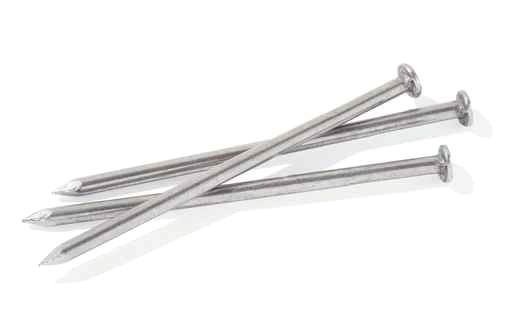 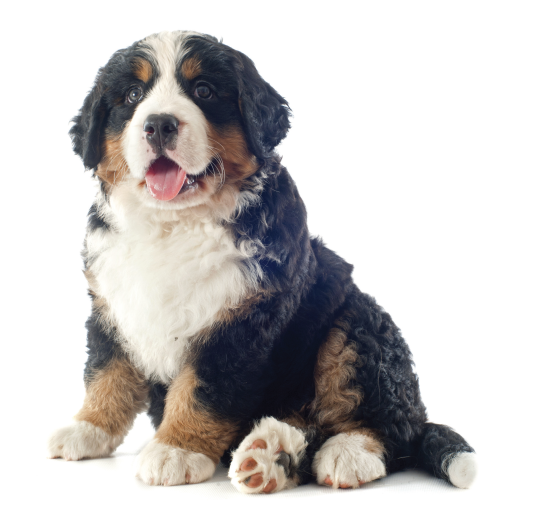 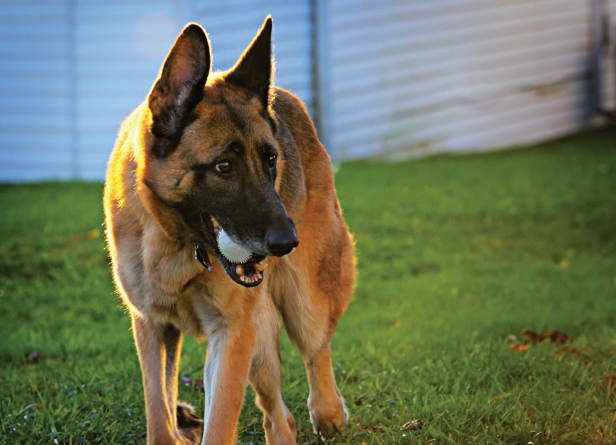 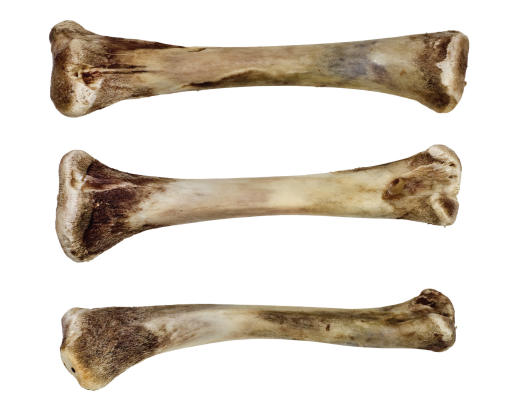 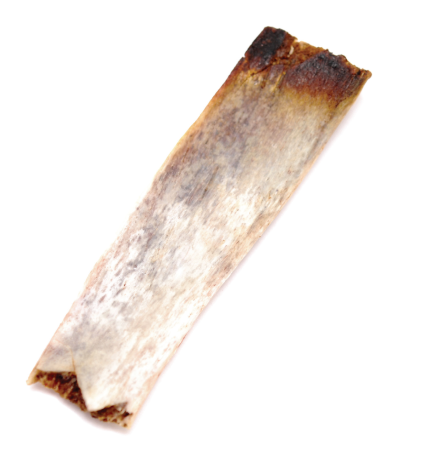 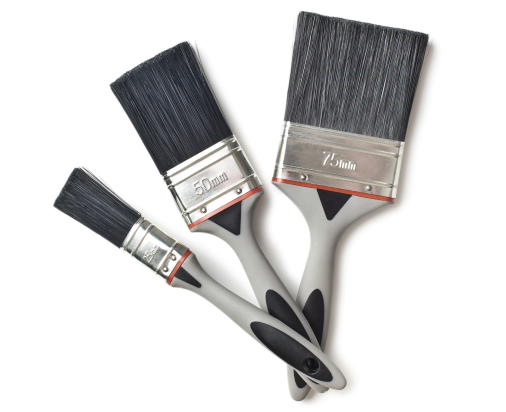 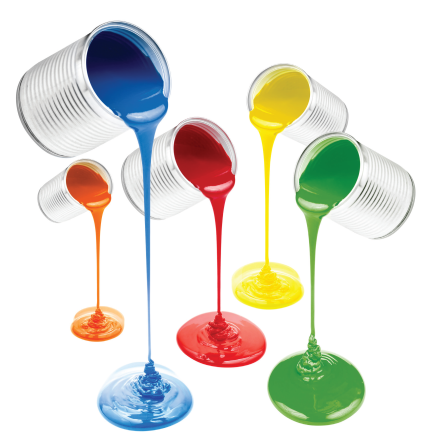 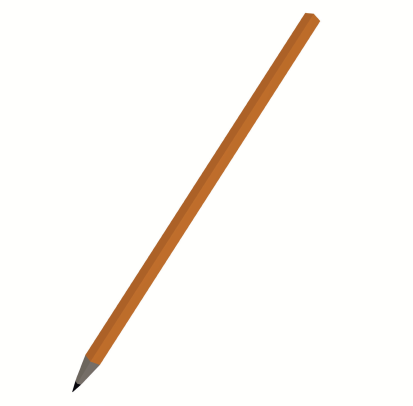 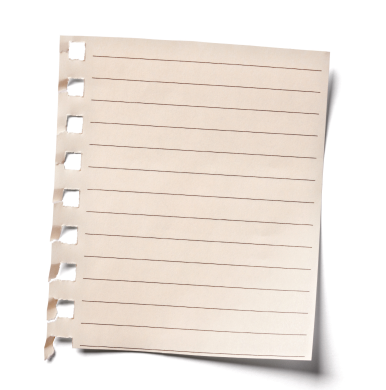 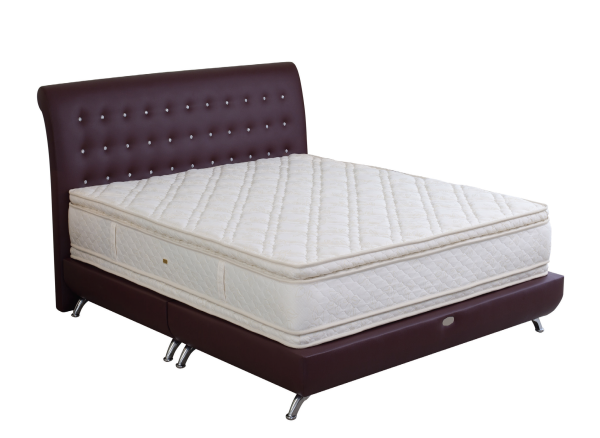 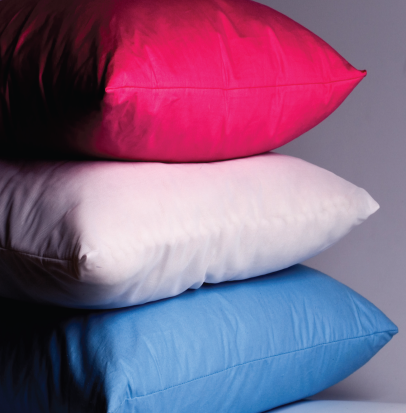 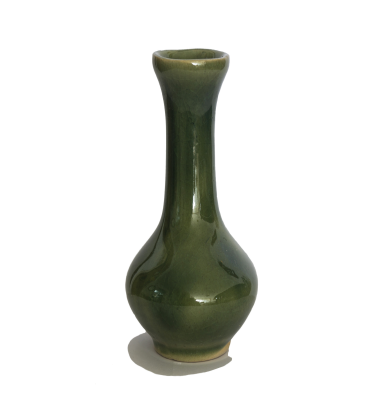 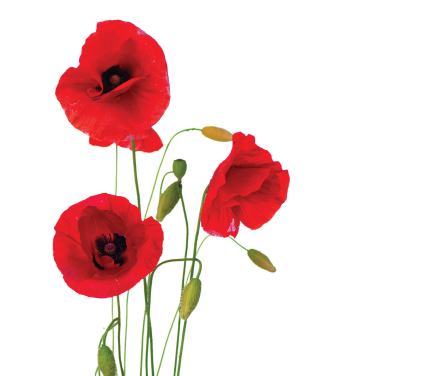 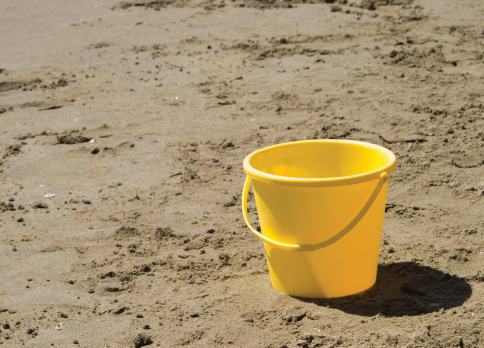 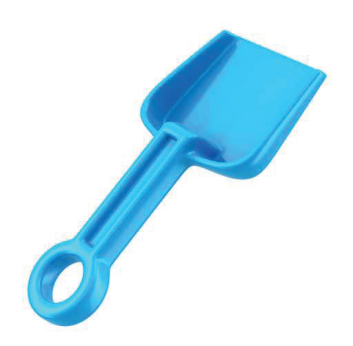 